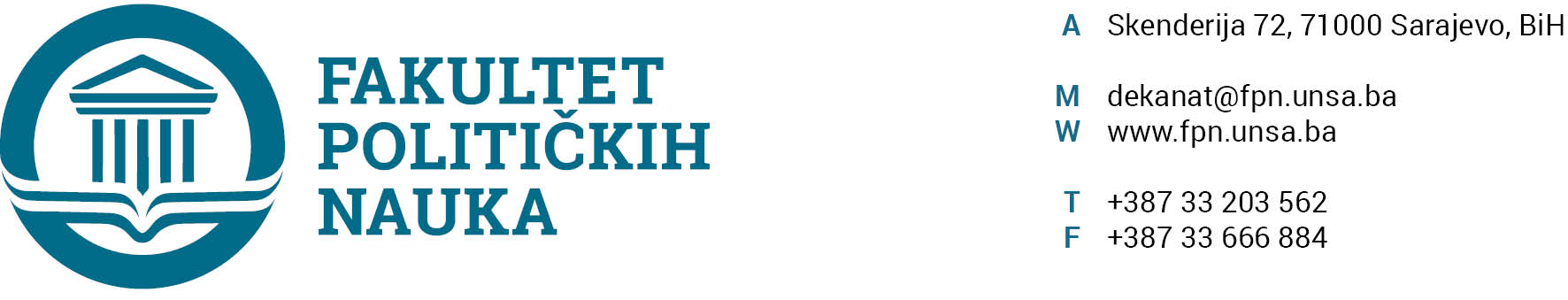 ODSJEK SIGURNOSNE I MIROVNE STUDIJEZAPISNIK SA DVADESET ČETVRTE (24)  REDOVNE SJEDNICE ODSJEKA ODRŽANE 06.10 .2021. GODINEPrisutni: Prof.dr. Mirza Smajić, prof.dr. Zlatan Bajramović, Prof.dr. Nerzuk Ćurak, V. asst. Veldin Kadić, v. Asst. Selma Ćosić, prof.dr. Vlado Azinović, Prof. dr. Zarije Seizović, prof.dr. Sead TurčaloOpravdano odsutni:.doc. dr. Emir Vajzović, Prof.dr. Darvin Lisica, prof.dr. Haris CerićUsvojen je slijedeći DNEVNI RED:Master teze 3+2/4+1a.) Izvještajib.) Prijedlog temaMentorstvaTekuća pitanjaZAKLJUČCI:Ad1. Master studij (3+2) (4+1)1.1. Prijave tema magistarskih radovaOdsjek je prihvatio listu tema sa kandidatima, mentorima i komisijama za ocjenu i odbranu prijavljenih master teza (3+2) (4+1) i uputio Vijeću Fakulteta na razmatranje. (Spisak tema sa komisijama u prilogu zapisnika1.2. Izvještaj o ocjeni magistarskog rada (3+2)  (4+1)Odsjek je jednoglasno usvojio Izvještaje Komisija za ocjenu i odbranu završnih radova na master studiju (3+2) (4+1) Odsjeka sigurnosnih i mirovnih studija. Odsjek navedene Izvještaje upućuje Vijeću Fakulteta na usvajanje.(Spisak Izvještaja sa prijedlozima datuma odbrana u prilogu zapisnika).Ad2: MentorstvaOdsjek je usvojio predložene teme profesora za završne master/radove. Teme će biti dostupne putem platforme e-nastava pri čemu studenti putem studentske službe podnosi zahtjev za mentorstvo.Ad3:  Tekuća pitanjaPod ovom tačkom dnevnog reda nije bilo rasprave.Sarajevo, 06.10. 2021. godineZapisničar,                                                                                                   Šef OdsjekaV.asst. mr. Veldin Kadić                                                             Prof.dr. Mirza Smajić